	Rentrée 2024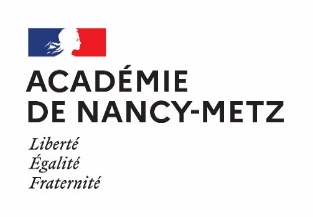                                                                                                                                                     Annexe : G2Liste des établissements publics ayant des classes                 ULIS LP à R2024Liste des établissements publics ayant des classes                 ULIS LP à R2024Liste des établissements publics ayant des classes                 ULIS LP à R2024Liste des établissements publics ayant des classes                 ULIS LP à R2024ETABLISSEMENTVILLEETABLISSEMENTVILLEDépartement de Meurthe & MoselleDépartement de Meurthe & MoselleEREA Hubert MARTINBRIEYENTRE MEURTHE ET SÂNONDOMBASLE DARCHELONGWYEREAFLAVIGNYMARIE MARVINGTTOMBLAINE JEAN PROUVENANCYJEAN HANZELETPONT à MOUSSON LYCEE REGIONAL DU TOULOISTOULSTANISLASVILLERS LES NANCYPAUL LAPIELUNEVILLEDépartement de la MeuseDépartement de la MeuseEMILE ZOLABAR LE DUCHENRI VOGTCOMMERCY EUGENE FREYSSINETVERDUNALAIN FOURNIERVERDUNALFRED KASTLERSTENAYDépartement de la MoselleDépartement de la MosellePIERRE & MARIE CURIEFREYMING MERLEBACHALAIN FOURNIERMETZ JEAN MACEFAMECKMARISE BASTIEHAYANGECHARLES JULLYST AVOLDDOMINIQUE LABROISESARREBOURG HENRI NOMINESARREGUEMINES LA BRIQUERIETHIONVILLERENE CASSINMETZ METIERS DU BATIMENT ET T.PMONTIGNY LES METZHURLEVENTBERHEN LES FORBACHANDRE CITROËNMARLYDépartement des VosgesDépartement des VosgesPIERRE MENDES FranceCONTREXEVILLEVIVIANIEPINALJ AUGUSTINST DIEEREA F GEORGINEPINALCAMILLE CLAUDELREMIREMONTL GEISLERRAON L'ETAPE